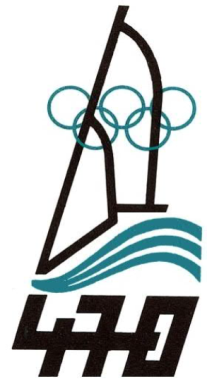 ACTE DE MUTATIONL'acquéreur demande l'enregistrement et l'établissement d'un certificat de conformité ou d’un measurement certificate à son nom Pour cet enregistrement :il effectue l’achat correspondant sur le site de l’AS470 Fait a                          LeNuméro de voileN° ISAF/WSConstructeurDate de constructionN° de  CoqueN° de mouleLe vendeurLe(s) acquereur(s)Nom et prenomAdresseCode postal etVilleTéléphoneEmail